Employment ApplicationApplicant InformationEducationReferencesPlease list three professional references.Previous EmploymentCertificationsDisclaimer and SignatureI certify that my answers are true and complete to the best of my knowledge. If this application leads to employment, I understand that false or misleading information in my application or interview may result in my release.Williamsburg Township Emergency ServicesRELEASE OF INFORMATIONI authorized every person, firm, company, corporation, associates, credit reporting agency, government agency (including but not limited to the Bureau of Workers’ Compensation), court, school, college, university of institution, including the National Personnel Records Center and/or Army/Navy/Marines/Air Force/Coast Guard or their reserve components having document, records or other information pertaining to me to furnish such information upon request to Williamsburg Township Emergency Service /Premiere Background Investigation, or its authorized agent/representative. A photocopy of this release of information is a valid as the original. I agree to release and discharges all such parties releasing information, Williamsburg Township Emergency Services / Premiere Background Investigations, or its authorized agent/representative from all liability for any damage that may arise from the request or release of information. NAME (Print)						SIGNATURE									                                                            ADDRESS										   SOCIAL SECURITY NUMBER						 DRIVER LICENSE NUMBER						 DOB						  DATE					 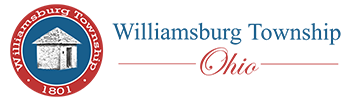 Williamsburg Township Emergency ServicesFull Name:Date:LastFirstM.I.Address:Street AddressApartment/Unit #CityStateZIP CodePhone:EmailDate Available:Social Security No.:Position Applied for:           Volunteer/Paid On-Call               Part-Time Paid                Full-Time Are you a citizen of the United States?YESNOIf no, are you authorized to work in the U.S.?YESNOHave you ever been a member of WTES?YESNOIf yes, when?Have you ever been convicted of a felony?YESNOIf yes, explain:High School:Address:From:To:Did you graduate?YESNODiploma:College:Address:From:To:Did you graduate?YESNODegree:
Other:Address:From:To:Did you graduate?YESNODegree:Full Name:Relationship:Company:Phone:Address:Full Name:Relationship:Company:Phone:Address:Full Name:Relationship:Company:Phone:Address:Company:Phone:Address:Supervisor:Job Title:Responsibilities:From:To:Reason for Leaving:May we contact your previous supervisor for a reference?YESNOCompany:Phone:Address:Supervisor:Job Title:Responsibilities:From:To:Reason for Leaving:May we contact your previous supervisor for a reference?YESNOCompany:Phone:Address:Supervisor:Job Title:Responsibilities:From:To:Reason for Leaving:May we contact your previous supervisor for a reference?YESNOIssuing Agency:Certification Number:  Certifications:Signature:Date: